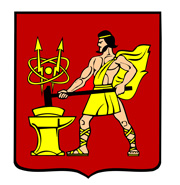 АДМИНИСТРАЦИЯ ГОРОДСКОГО ОКРУГА ЭЛЕКТРОСТАЛЬМОСКОВСКОЙ ОБЛАСТИРАСПОРЯЖЕНИЕ14.12.2021 № 340-рОб отмене документации по планировке территории городского округа Электросталь Московской области в границах: пересечения Ногинского шоссе и въезда на территорию насосной станции № 3 филиала ГУП МО «КС МО» «Восточная система водоснабжения» - граница территории насосной станции № 3 филиала ГУП МО «КС МО» «Восточная система водоснабжения» - южная граница линии электропередач – Ногинское шоссеНа основании ст.48 Федерального закона от 06.10.2003 № 131-ФЗ «Об общих принципах организации местного самоуправления в Российской Федерации»,  в целях рационального использования земельных ресурсов городского округа Электросталь:1. Отменить документацию по планировке территории городского округа Электросталь Московской области в границах: пересечения Ногинского шоссе и въезда на территорию насосной станции № 3 филиала ГУП МО «КС МО» «Восточная система водоснабжения» - граница территории насосной станции № 3 филиала ГУП МО «КС МО» «Восточная система водоснабжения» - южная граница линии электропередач – Ногинское шоссе, утвержденную распоряжением Администрации городского округа Электросталь Московской области от 26.06.2013 № 396-р.2. Опубликовать настоящее распоряжение в газете «Официальный вестник» и разместить его на официальном сайте городского округа Электросталь Московской области в информационно-телекоммуникационной сети «Интернет» по адресу: www.electrostal.ru.Глава городского округа 							             И.Ю. Волкова